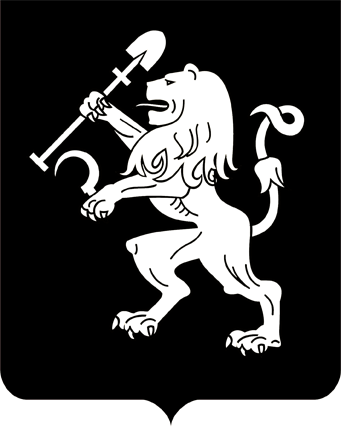 АДМИНИСТРАЦИЯ ГОРОДА КРАСНОЯРСКАПОСТАНОВЛЕНИЕО внесении изменений в постановление администрации города от 26.12.2018 № 841В целях упорядочения уличной торговли, организации расширенных продаж в летний период, в соответствии со ст. 16 Федерального          закона от 06.10.2003 № 131-ФЗ «Об общих принципах организации          местного самоуправления в Российской Федерации», руководствуясь ст. 7, 41, 58, 59 Устава города Красноярска, ПОСТАНОВЛЯЮ:1. Внести в постановление администрации города от 26.12.2018             № 841 «О проведении фестивалей, базаров, мини-базаров, рынков            выходного дня, расширенных продаж на территории города Красноярска в 2019 году» следующие изменения:1) приложение 5 к постановлению дополнить строками 23, 24 следующего содержания:2) приложение 6 к постановлению дополнить строкой 10.2 следующего содержания:3) приложение 7 к постановлению дополнить строкой 9.14 следующего содержания:2. Настоящее постановление опубликовать в газете «Городские           новости» и разместить на официальном сайте администрации города.Глава города                                                                                 С.В. Еремин10.07.2019№ 454№п/пМесто проведения(адрес)Тип объекта, специализацияСроки(период)проведенияОтветственные«23Ул. Щорса, 80 мобильный прилавок по продаже безалкогольных напитков01.07.2019–01.10.2019администрация Кировскогорайона в городе Красноярске24Ул. Академика Павлова, 21мобильный прилавок  по продаже безалкогольных напитков01.07.2019–01.10.2019администрация Кировскогорайона в городе Красноярске»№п/пМесто проведения (адрес)Количествоторговых местСроки (период)проведенияОтветственные«10.2Ул. Ленина, 128101.07.2019 –31.12.2019администрация Железнодорожного района в городе Красноярске»№п/пМесто размещения(адрес)Количество размещаемых объектовСрок размещенияДневной максимальный период размещения, часов в суткиОтветственные за размещение«9.14Пр-т Мира, 17 (парковочный карман)1до 01.10.2019не более 20администрация Центрального района в городе Красноярске»